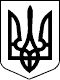     Справа № 487/6204/16-ц                        Провадження № 2/487/508/17РІШЕННЯІМЕНЕМ УКРАЇНИ19.01.2017 року .Заводський районний суд м.Миколаєва у складі головуючого судді Павлової Ж.П., секретаря Табунщик К.С., розглянувши у відкритому судовому засіданні м.Миколаєва цивільну справу за позовом ОСОБА_1 до ОСОБА_2 міської ради та третьої особи Третьої ОСОБА_2 державної нотаріальної контори, Товариства з обмеженою відповідальністю «Агроводкомбінат» про визнання права власності в порядку спадкування за законом,                     В С Т А Н О В И В:01.12.2016 року ОСОБА_1 звернулася до суду із позовною заявою до відповідача ОСОБА_2 міської ради та третіх осіб Третьої ОСОБА_2 державної нотаріальної контори, Товариства з обмеженою відповідальністю «Агроводкомбінат» про визнання права власності в порядку спадкування за законом.У своєму позові позивач зазначила, що на підставі договору купівлі-продажу від 28.12.1990 року, затвердженим головою Риболовецького колгоспу «Третій вирішальний», ОСОБА_3 належав житловий будинок №54 по вул. Радсадівській,54 в с.Мала Корениха м.Миколаєва.28.03.2016 року померла ОСОБА_3 Після її смерті вона звернулася до нотаріальної контори із заявою про прийняття спадщини у вигляді зазначеного житлового будинку за законом, але їй було відмовлено, оскільки вищезазначений договір купівлі-продажу не був нотаріально посвідчений.Крім того, відсутність оригіналу правовстановлюючого документу, а саме договору купівлі-продажу позбавляє її також можливості реалізувати своє право на отримання спадщини.Тому позивач змушена звернутися до суду з даним позовом.Позивач у судове засідання не зявилася, надала до суду заяву про розгляд справи за її відсутності, позовні вимоги підтримала у повному обсязі.Представник відповідача ОСОБА_2 міської ради у судове засідання не зявився, надав до суду заяву про розгляд справи за його відсутності, проти задоволення позову не заперечував.Треті особи представник Третьої ОСОБА_2 державної нотаріальної контори та представник ТОВ «Агроводкомбінат» у судове засідання не зявилися.     Дослідивши матеріали справи, матеріали спадкової справи №429/2016 до майна померлої 28.03.2016 року ОСОБА_3, суд приходить до наступного.Судом встановлено, що на підставі договору купівлі продажу житлового будинку від 28.12.1990 року, затвердженим головою Риболовецького колгоспу «Третій вирішальний» ОСОБА_4, ОСОБА_3 належав житловий будинок №54 по вул. Радсадівській в с.Мала Корениха м.Миколаєва.Відповідно до довідки виданої Сектором забезпечення та координації соціальних питань територіальних утворень «Мала Корениха» адміністрації Заводського району ОСОБА_2 міської ради за №606 від 28.12.2016р., згідно розпорядження ОСОБА_2 облдержадміністрації від 21.05.2016р. №197-р вул.Радсадівська,54 перейменована на вул. В.Скаржинського,54.Судом встановлено, що всі умови договору сторонами по угоді виконані в повному обсязі, однак у порушення ст.227 ЦК України, договір нотаріально не засвідчений. У відповідності зі ст. 47 ч.2 ЦК УРСР (у редакції 1963 р.), якщо одна зі сторін цілком або частково виконала угоду, що вимагає нотаріального посвідчення, а інша сторона ухиляється від нотаріального посвідчення угоди, суд вправі за вимогою сторони, що виконала угоду, визнати угоду дійсною.Відповідно до свідоцтва про смерть, 28.03.2016 року померла ОСОБА_3.Судом встановлено, що єдиним спадкоємцем після смерті ОСОБА_3 є її онука, позивач по справі ОСОБА_1.Також встановлено, що позивач ОСОБА_1, після смерті ОСОБА_3, звернулася до Третьої ОСОБА_2 державної нотаріальної контори з метою одержання свідоцтва про право на спадщину за законом, але їй було відмовлено в цьому, з відповідними розясненнями постановою від 10.10.2016 року.Так, відповідно до постанови від 10.10.2017 року виданої Третьою ОСОБА_2 державною нотаріальною конторою про відмову у вчиненні нотаріальної дії, позивачу ОСОБА_1 у видачі свідоцтва про право на спадщину за законом після смерті ОСОБА_3, було відмовлено оскільки, наданий ОСОБА_1 договір купівлі продажу складений 28.12.1990 року не посвідчений нотаріально.Відповідно до ч.1 ст.1266 ЦК України внуки, правнуки спадкодавця спадкують ту частку спадщини, яка належала б за законом їхнім матері, батькові, бабі, дідові, якби вони були живими на час відкриття спадщини.Відповідно до ст. 1268 ЦК України спадкоємець за заповітом чи за законом має право прийняти спадщину або не прийняти її. Прийняття спадщини можливе шляхом подачі заявипро прийняття спадщини у строки, встановленіст. 1270 ЦК України тавидачівідповідного свідоцтва.Крім того, у судовому засіданні встановлено, що у звязку з тим, що втрачений оригінал договору купівлі-продажу від 28.12.1990р., позивач також позбавлена можливості оформити свої спадкові права на вищезазначений житловий будинок.Як роз'яснено у листі Вищого спеціалізованого суду України з розгляду цивільних і кримінальних справ від 16.05.2013 року №24-753/0/4-13 «Про судову практику розгляду цивільних прав про спадкування», якщо документи, що засвідчують право власності на нерухоме майно, існували, проте були втрачені власником та не можуть бути відновлені в передбаченому законом порядку, застосуванню підлягає ст. 392 ЦК України, відповідно якої позов про визнання права власності може бути пред'явлений, якщо це право оспорюється або не визнається іншою, а також у разі втрати власником документа, який засвідчує його право власності.За таких обставин суд вважає за можливе визнати за позивачемОСОБА_1 право власності на спадкового майна, а саме на житловий будинок №54 по вул. Радсадівській (вул. В.Скаржинського,54) в с.Мала Корениха м.Миколаєва, в порядку спадкування за законом після смерті ОСОБА_3, яка померла 28.03.2016 року        На підставі викладеного, керуючись ст.ст. 10,60,212,213,215 ЦПК України, суд-                              В И Р І Ш И В:Позов ОСОБА_1 задовольнити.Визнати дійсним договір купівлі-продажу житлового будинку №54 по вул. Радсадівській (вул. В.Скаржинського,54) в с.Мала Корениха м.Миколаєва від 28.12.1990 року, затвердженим головою Риболовецького колгоспу «Третій вирішальний» ОСОБА_4, на підставі якого члени комісії провели ревізію документів та вирішили, що житловий будинок підлягає продажу члену рибоколгоспу ОСОБА_3.    Визнати за ОСОБА_1 право власності на спадкове майно, а саме на житловий будинок №54 по вул. Радсадівській (в теперішній час вул. В.Скаржинського,54) в с.Мала Корениха м.Миколаєва, в порядку спадкування за законом після смерті ОСОБА_3, яка померла 28.03.2016 року.Рішення набуває законної сили через 10 днів після його проголошення. Рішення може бути оскаржено в апеляційний суд Миколаївської області в порядку визначеної ст.294 ЦПК України.     СУДДЯ:                                        Ж.П.ПАВЛОВА